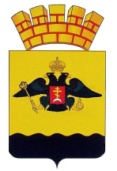 РЕШЕНИЕГОРОДСКОЙ ДУМЫ МУНИЦИПАЛЬНОГО ОБРАЗОВАНИЯ ГОРОД  НОВОРОССИЙСКот ______________							             № _____г. НовороссийскО внесении изменений в решение городской Думы муниципального образования город Новороссийск от 20 ноября 2012 года № 256«Об учреждении органов администрации муниципального образования город Новороссийск в форме муниципальных казенных учрежденийи утверждении положений о них»	В целях поддержания требуемого уровня квалификации работников управления образования администрации муниципального образования город Новороссийск,  необходимой для осуществления полномочий в области мобилизационной подготовки и мобилизации, во исполнение Федеральных законов Российской Федерации от 26 февраля 1997 года № 31-ФЗ «О мобилизационной подготовке и мобилизации в Российской Федерации»,       от 6 октября 2003 года № 131-ФЗ «Об общих принципах организации местного самоуправления в Российской Федерации», руководствуясь Уставом муниципального образования город Новороссийск, городская Дума муниципального образования город Новороссийск  р е ш и л а:1.	В приложение № 3 «Положение об управлении образования администрации муниципального образования город Новороссийск» решения городской Думы муниципального образования город Новороссийск              от 20 ноября 2012 года № 256 «Об учреждении органов администрации муниципального образования город Новороссийск в форме муниципальных казенных учреждений и утверждении положений о них» внести следующие изменения:1.1.	Раздел 3 «Структура и организация деятельности Управления» внести следующие изменения» дополнить пунктом 3.1.7. в следующей редакции:«3.1.7. Функции Управления в области мобилизационной подготовке и мобилизации:3.1.7.1. Обеспечивает исполнение Федерального закона от 26.02.1997 № 31-ФЗ «О мобилизационной подготовке и мобилизации в Российской Федерации», нормативных актов Президента Российской Федерации, нормативных правовых актов Правительства Российской Федерации, губернатора Краснодарского края и администрации муниципального образования в области мобилизационной подготовки и мобилизации по направлению деятельности.3.1.7.2. Разрабатывает документы мобилизационного планирования по направлению деятельности.3.1.7.3. Организует и проводит мероприятия по мобилизационной подготовке экономики муниципального образования по направлению деятельности.3.1.7.4. При объявлении мобилизации проводит мероприятия по переводу экономики муниципального образования на работу в условиях военного времени по направлению деятельности.3.1.7.5. Оказывает содействие военному комиссариату города Новороссийск Краснодарского края в их мобилизационной работе в мирное время и при объявлении мобилизации по направлению деятельности.3.1.7.6. Организует, работы и защиту информации в области мобилизационной подготовки и мобилизации в соответствии с Законом Российской Федерации от 21 июля 1993 г. № 5485-I «О государственной тайне» и нормативными правовыми актами по вопросам секретного делопроизводства и защиты информации».  2.	Поручить начальнику управления образования администрации муниципального образования город Новороссийск (Середа) зарегистрировать изменения, внесенные в  Положение об управлении образования администрации муниципального образования город Новороссийск, в установленном законом порядке.3.	Отделу информационной политики и средств массовой информации администрации муниципального образования город Новороссийск (Кулакова) обеспечить официальное опубликование настоящего решения в печатном средстве массовой информации и размещение (опубликование) настоящего решения на официальном сайте администрации и городской Думы муниципального образования город Новороссийск в информационно-телекоммуникационной сети «Интернет».4.	Контроль за выполнением настоящего решения возложить на председателя постоянного комитета городской Думы по социальной политике Г.И. Алейникову и заместителя главы муниципального образования город Новороссийск Н.В. Майорову.5.	Настоящее решение вступает в силу со дня его официального опубликования.Глава муниципального				       Председатель городской Думыобразования город Новороссийск______________ А.В. Кравченко		       ______________ А.В. Шаталов